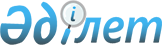 О внесении изменений в решение Темиртауского городского маслихата от 22 декабря 2022 года № 38/4 "О бюджете города Темиртау на 2023-2025 годы"Решение Темиртауского городского маслихата Карагандинской области от 3 ноября 2023 года № 10/4
      Темиртауский городской маслихат РЕШИЛ:
      1. Внести в решение Темиртауского городского маслихата "О бюджете города Темиртау на 2023-2025 годы" от 22 декабря 2022 года № 38/4 (зарегистрировано в Реестре государственной регистрации нормативных правовых актов за № 176122) следующие изменения:
      пункт 1 изложить в новой редакции:
      "1. Утвердить бюджет города на 2023-2025 годы согласно приложению 1, 2, 3 соответственно, в том числе на 2023 год в следующих объемах:
      1) доходы – 34 314 172 тысяч тенге, в том числе по:
      налоговым поступлениям – 28 781 985 тысяч тенге;
      неналоговым поступлениям – 306 880 тысяч тенге;
      поступлениям от продажи основного капитала – 374 864 тысяч тенге;
      поступлениям трансфертов – 4 850 443 тысяч тенге;
      2) затраты – 36 471 247 тысяч тенге;
      3) чистое бюджетное кредитование – 328 132 тысяч тенге, в том числе:
      бюджетные кредиты – 350 000 тысяч тенге;
      погашение бюджетных кредитов – 21 868 тысяч тенге;
      4) сальдо по операциям с финансовыми активами – 0 тысяч тенге, в том числе:
      приобретение финансовых активов – 0 тысяч тенге;
      поступления от продажи финансовых активов государства - 0 тысяч тенге;
      5) дефицит (профицит) бюджета – - 2 485 207 тысяч тенге;
      6) финансирование дефицита (использование профицита) бюджета – 2 485 207 тысяч тенге;
      поступление займов – 0 тысяч тенге;
      погашение займов – 91 653 тысяч тенге;
      используемые остатки бюджетных средств – 2 576 860 тысяч тенге.";
      пункт 4 изложить в новой редакции:
      "4. Предусмотреть в составе расходов городского бюджета на 2023 год по программе "Социальная помощь отдельным категориям нуждающихся граждан по решениям местных представительных органов" - 682 636 тысяч тенге, в том числе:
      1) на оказание единовременной социальной помощи ко Дню Победы в Великой Отечественной войне – 46 830 тысяч тенге;
      2) на оказание единовременной социальной помощи ко Дню празднования Наурыз мейрамы – 405 240 тысяч тенге;
      3) на оказание социальной помощи при наступлении трудной жизненной ситуации – 55 756 тысяч тенге;
      4) на оказание единовременной социальной помощи ко Дню Конституции Республики Казахстан – 17 570 тысяч тенге;
      5) на оказание единовременной социальной помощи ко Дню Республики Казахстан – 73 240 тысяч тенге;
      6) на оказание единовременной социальной помощи ко Дню вывода войск с Афганистана – 44 000 тысяч тенге;
      7) на оказание социальной помощи в виде единовременной денежной выплаты ко Дню Независимости Республики Казахстан многодетным семьям, имеющим детей воспитывающихся и обучающихся в организациях образования - 40 000 тысяч тенге.";
      приложения 1, 4, 5, 6 к указанному решению изложить в новой редакции согласно приложениям 1, 2, 3, 4 к настоящему решению.
      2. Настоящее решение вводится в действие с 1 января 2023 года. Городской бюджет на 2023 год Целевые трансферты, выделенные из вышестоящих бюджетов городу Темиртау на 2023 год Целевые текущие трансферты, выделенные из бюджета города Темиртау, бюджету поселка Актау на 2023 год Распределение сумм, выделенных из бюджета города на установление стимулирующих надбавок к должностным окладам работников подведомственных организаций на 2023 год
					© 2012. РГП на ПХВ «Институт законодательства и правовой информации Республики Казахстан» Министерства юстиции Республики Казахстан
				
      Председатель маслихата

А. Ломакин
Приложение 1 к решению
Темиртауского городского маслихата
от 3 ноября 2023 года
№ 10/4Приложение 1 к решению
Темиртауского городского маслихата
от 22 декабря 2022 года
№ 38/4
Категория
Категория
Категория
Категория
Сумма (тысяч тенге)
Класс
Класс
Класс
Сумма (тысяч тенге)
Подкласс
Подкласс
Сумма (тысяч тенге)
Наименование
Сумма (тысяч тенге)
1
2
3
4
5
I. Доходы
34314172
1
Налоговые поступления
28781985 
01
Подоходный налог 
16408330 
1
Корпоративный подоходный налог
4116613 
2
Индивидуальный подоходный налог 
12291717 
03
Социальный налог
7914795 
1
Социальный налог
7914795 
04
Hалоги на собственность
3695137 
1
Hалоги на имущество
2346296 
3
Земельный налог
682774 
4
Hалог на транспортные средства
666067 
05
Внутренние налоги на товары, работы и услуги
380352 
2
Акцизы
21215 
3
Поступления за использование природных и других ресурсов
203263 
4
Сборы за ведение предпринимательской и профессиональной деятельности
155874 
08
Обязательные платежи, взимаемые за совершение юридически значимых действий и (или) выдачу документов уполномоченными на то государственными органами или должностными лицами
383371 
1
Государственная пошлина
383371 
2
Неналоговые поступления
306880 
01
Доходы от государственной собственности
31002 
5
Доходы от аренды имущества, находящегося в государственной собственности
31002 
03
Поступление денег от проведения государственных закупок, организуемых государственными учреждениями, финансируемыми из государственного бюджета
1906 
1
Поступление денег от проведения государственных закупок, организуемых государственными учреждениями, финансируемыми из государственного бюджета
1906 
04
Штрафы, пени, санкции, взыскания, налагаемые государственными учреждениями, финансируемыми из государственного бюджета, а также содержащимися и финансируемыми из бюджета (сметы расходов) Национального Банка Республики Казахстан
1055 
1
Штрафы, пени, санкции, взыскания, налагаемые государственными учреждениями, финансируемыми из государственного бюджета, а также содержащимися и финансируемыми из бюджета (сметы расходов) Национального Банка Республики Казахстан, за исключением поступлений от организаций нефтяного сектора
1055 
06
Прочие неналоговые поступления
272917 
1
Прочие неналоговые поступления
272917 
3
Поступления от продажи основного капитала 
374864 
01
Продажа государственного имущества, закрепленного за государственными учреждениями
164481 
1
Продажа государственного имущества, закрепленного за государственными учреждениями
164481 
03
Продажа земли и нематериальных активов
210383 
1
Продажа земли 
147360 
2
Продажа нематериальных активов
63023 
4
Поступления трансфертов
4850443 
01
Трансферты из нижестоящих органов государственного управления
4286 
3
Трансферты из бюджетов городов районного значения, сел, поселков, сельских округов 
4286 
02
Трансферты из вышестоящих органов государственного управления
4846157 
2
Трансферты из областного бюджета
4846157 
Функциональная группа
Функциональная группа
Функциональная группа
Функциональная группа
Функциональная группа
Сумма (тысяч тенге) 
Функциональная подгруппа
Функциональная подгруппа
Функциональная подгруппа
Функциональная подгруппа
Сумма (тысяч тенге) 
Администратор бюджетных программ
Администратор бюджетных программ
Администратор бюджетных программ
Сумма (тысяч тенге) 
Программа
Программа
Сумма (тысяч тенге) 
Наименование
Сумма (тысяч тенге) 
1
2
3
4
5
6
II. Затраты 
36471247
01
Государственные услуги общего характера
2838635
1
Представительные, исполнительные и другие органы, выполняющие общие функции государственного управления
449893
112
Аппарат маслихата района (города областного значения)
69810
001
Услуги по обеспечению деятельности маслихата района (города областного значения)
50570
003
Капитальные расходы государственного органа 
18438
005
Повышение эффективности деятельности депутатов маслихатов
802
122
Аппарат акима района (города областного значения)
380083
001
Услуги по обеспечению деятельности акима района (города областного значения)
279967
003
Капитальные расходы государственного органа
62306
113
Целевые текущие трансферты нижестоящим бюджетам
37810
2
Финансовая деятельность
1029148
459
Отдел экономики и финансов района (города областного значения)
9237
003
Проведение оценки имущества в целях налогообложения
9237
489
Отдел государственных активов и закупок района (города областного значения)
1019911
001
Услуги по реализации государственной политики в области управления государственных активов и закупок на местном уровне
52312
003
Капитальные расходы государственного органа
1140
005
Приватизация, управление коммунальным имуществом, постприватизационная деятельность и регулирование споров, связанных с этим 
1960
007
Приобретение имущества в коммунальную собственность
946220
113
Целевые текущие трансферты нижестоящим бюджетам
18279
9
Прочие государственные услуги общего характера
1359594
454
Отдел предпринимательства и сельского хозяйства района (города областного значения)
69410
001
Услуги по реализации государственной политики на местном уровне в области развития предпринимательства и сельского хозяйства 
55645
007
Капитальные расходы государственного органа 
13765
458
Отдел жилищно-коммунального хозяйства, пассажирского транспорта и автомобильных дорог района (города областного значения)
1206893
001
Услуги по реализации государственной политики на местном уровне в области жилищно-коммунального хозяйства, пассажирского транспорта и автомобильных дорог
151123
013
Капитальные расходы государственного органа
13776
113
Целевые текущие трансферты нижестоящим бюджетам
1041994
459
Отдел экономики и финансов района (города областного значения)
83291
001
Услуги по реализации государственной политики в области формирования и развития экономической политики, государственного планирования, исполнения бюджета и управления коммунальной собственностью района (города областного значения)
78637
015
Капитальные расходы государственного органа 
4654
02
Оборона
141172
1
Военные нужды
80635
122
Аппарат акима района (города областного значения)
80635
005
Мероприятия в рамках исполнения всеобщей воинской обязанности
80635
2
Организация работы по чрезвычайным ситуациям
60537
122
Аппарат акима района (города областного значения)
60537
006
Предупреждение и ликвидация чрезвычайных ситуаций масштаба района (города областного значения)
60185
007
Мероприятия по профилактике и тушению степных пожаров районного (городского) масштаба, а также пожаров в населенных пунктах, в которых не созданы органы государственной противопожарной службы 
352
03
Общественный порядок, безопасность, правовая, судебная, уголовно-исполнительная деятельность
254510
9
Прочие услуги в области общественного порядка и безопасности
254510
458
Отдел жилищно-коммунального хозяйства, пассажирского транспорта и автомобильных дорог района (города областного значения)
254510
021
Обеспечение безопасности дорожного движения в населенных пунктах
254510
06
Социальная помощь и социальное обеспечение
2760649
1
Социальное обеспечение
85378
451
Отдел занятости и социальных программ района (города областного значения)
85378
005
Государственная адресная социальная помощь
85378
2
Социальная помощь 
2304213
451
Отдел занятости и социальных программ района (города областного значения)
2304213
002
Программа занятости
218422
006
Оказание жилищной помощи 
36
007
Социальная помощь отдельным категориям нуждающихся граждан по решениям местных представительных органов
682636
010
Материальное обеспечение детей с инвалидностью, воспитывающихся и обучающихся на дому
2739
013
Социальная адаптация лиц, не имеющих определенного местожительства
129879
014
Оказание социальной помощи нуждающимся гражданам на дому
207414
017
Обеспечение нуждающихся лиц с инвалидностью протезно-ортопедическими, сурдотехническими и тифлотехническими средствами, специальными средствами передвижения, обязательными гигиеническими средствами, а также предоставление услуг санаторно-курортного лечения, специалиста жестового языка, индивидуальных помощников в соответствии с индивидуальной программой реабилитации лица с инвалидностью
993188
023
Обеспечение деятельности центров занятости населения 
69899
9
Прочие услуги в области социальной помощи и социального обеспечения
371058
451
Отдел занятости и социальных программ района (города областного значения)
371058
001
Услуги по реализации государственной политики на местном уровне в области обеспечения занятости и реализации социальных программ для населения
82387
011
Оплата услуг по зачислению, выплате и доставке пособий и других социальных выплат
1913
021
Капитальные расходы государственного органа
13765
028
Услуги лицам из групп риска, попавшим в сложную ситуацию вследствие насилия или угрозы насилия
195541
050
Обеспечение прав и улучшение качества жизни лиц с инвалидностью в Республике Казахстан
1358
054
Размещение государственного социального заказа в неправительственных организациях
42694
067
Капитальные расходы подведомственных государственных учреждений и организаций
33400
07
Жилищно-коммунальное хозяйство
10626498
1
Жилищное хозяйство 
2819211
458
Отдел жилищно-коммунального хозяйства, пассажирского транспорта и автомобильных дорог района (города областного значения)
1361690
003
Организация сохранения государственного жилищного фонда
10000
004
Обеспечение жильем отдельных категорий граждан
1350319
005
Снос аварийного и ветхого жилья
1371
467
Отдел строительства района (города областного значения)
1418753
003
Проектирование и (или) строительство, реконструкция жилья коммунального жилищного фонда
1416821
004
Проектирование, развитие и (или) обустройство инженерно-коммуникационной инфраструктуры
1932
479
Отдел жилищной инспекции района (города областного значения)
38768
001
Услуги по реализации государственной политики на местном уровне в области жилищного фонда
32765
005
Капитальные расходы государственного органа
6003
2
Коммунальное хозяйство 
6072079
458
Отдел жилищно-коммунального хозяйства, пассажирского транспорта и автомобильных дорог района (города областного значения)
5707057
012
Функционирование системы водоснабжения и водоотведения
10607
026
Организация эксплуатации тепловых сетей, находящихся в коммунальной собственности районов (городов областного значения)
4302252
027
Организация эксплуатации сетей газификации, находящихся в коммунальной собственности районов (городов областного значения)
400
029
Развитие системы водоснабжения и водоотведения
1393798
467
Отдел строительства района (города областного значения)
365022
005
Развитие коммунального хозяйства
3726
006
Развитие системы водоснабжения и водоотведения
361296
3
Благоустройство населенных пунктов
1735208
458
Отдел жилищно-коммунального хозяйства, пассажирского транспорта и автомобильных дорог района (города областного значения)
1735208
015
Освещение улиц в населенных пунктах
488171
016
Обеспечение санитарии населенных пунктов
127762
017
Содержание мест захоронений и захоронение безродных
3592
018
Благоустройство и озеленение населенных пунктов
1115683
08
Культура, спорт, туризм и информационное пространство
3602735
1
Деятельность в области культуры
1897494
457
Отдел культуры, развития языков, физической культуры и спорта района (города областного значения)
1460780
003
Поддержка культурно-досуговой работы
1460780
467
Отдел строительства района (города областного значения)
436714
011
Развитие объектов культуры
436714
2
Спорт
352948
457
Отдел культуры, развития языков, физической культуры и спорта района (города областного значения)
352948
008
Развитие массового спорта и национальных видов спорта
288908
009
Проведение спортивных соревнований на районном (города областного значения) уровне
30600
010
Подготовка и участие членов сборных команд района (города областного значения) по различным видам спорта на областных спортивных соревнованиях
33440
3
Информационное пространство
363550
456
Отдел внутренней политики района (города областного значения)
28676
002
Услуги по проведению государственной информационной политики
28676
457
Отдел культуры, развития языков, физической культуры и спорта района (города областного значения)
334874
006
Функционирование районных (городских) библиотек
236022
007
Развитие государственного языка и других языков народа Казахстана
98852
9
Прочие услуги по организации культуры, спорта, туризма и информационного пространства
988743
456
Отдел внутренней политики района (города областного значения)
435758
001
Услуги по реализации государственной политики на местном уровне в области информации, укрепления государственности и формирования социального оптимизма граждан 
158267
003
Реализация мероприятий в сфере молодежной политики
263454
006
Капитальные расходы государственного органа
13776
032
Капитальные расходы подведомственных государственных учреждений и организаций
261
457
Отдел культуры, развития языков, физической культуры и спорта района (города областного значения)
552985
001
Услуги по реализации государственной политики на местном уровне в области культуры, развития языков, физической культуры и спорта
127175
014
Капитальные расходы государственного органа 
20377
032
Капитальные расходы подведомственных государственных учреждений и организаций
386588
113
Целевые текущие трансферты нижестоящим бюджетам
18845
09
Топливно-энергетический комплекс и недропользование
5558224
1
Топливо и энергетика
2808378
458
Отдел жилищно-коммунального хозяйства, пассажирского транспорта и автомобильных дорог района (города областного значения)
2808278
019
Развитие теплоэнергетической системы
2808278
467
Отдел строительства района (города областного значения)
100
009
Развитие теплоэнергетической системы
100
9
Прочие услуги в области топливно-энергетического комплекса и недропользования
2749846
467
Отдел строительства района (города областного значения)
2749846
036
Развитие газотранспортной системы
2749846
10
Сельское, водное, лесное, рыбное хозяйство, особо охраняемые природные территории, охрана окружающей среды и животного мира, земельные отношения
87148
6
Земельные отношения
87148
463
Отдел земельных отношений района (города областного значения)
87148
001
Услуги по реализации государственной политики в области регулирования земельных отношений на территории района (города областного значения)
67668
007
Капитальные расходы государственного органа
19480
11
Промышленность, архитектурная, градостроительная и строительная деятельность
182136
2
Архитектурная, градостроительная и строительная деятельность
182136
467
Отдел строительства района (города областного значения)
66702
001
Услуги по реализации государственной политики на местном уровне в области строительства
28435
017
Капитальные расходы государственного органа
38267
468
Отдел архитектуры и градостроительства района (города областного значения)
115434
001
Услуги по реализации государственной политики в области архитектуры и градостроительства на местном уровне
71711
003
Разработка схем градостроительного развития территории района и генеральных планов населенных пунктов
26843
004
Капитальные расходы государственного органа 
16880
12
Транспорт и коммуникации
5963385
1
Автомобильный транспорт
4564273
458
Отдел жилищно-коммунального хозяйства, пассажирского транспорта и автомобильных дорог района (города областного значения)
4564273
022
Развитие транспортной инфраструктуры
49533
023
Обеспечение функционирования автомобильных дорог
1608266
045
Капитальный и средний ремонт автомобильных дорог районного значения и улиц населенных пунктов
2906474
9
Прочие услуги в сфере транспорта и коммуникаций 
1399112
458
Отдел жилищно-коммунального хозяйства, пассажирского транспорта и автомобильных дорог района (города областного значения)
1399112
037
Субсидирование пассажирских перевозок по социально значимым городским (сельским), пригородным и внутрирайонным сообщениям
1399112
13
Прочие
593631
3
Поддержка предпринимательской деятельности и защита конкуренции
861
454
Отдел предпринимательства и сельского хозяйства района (города областного значения)
861
006
Поддержка предпринимательской деятельности
861
9
Прочие
592770
459
Отдел экономики и финансов района (города областного значения)
592770
008
Разработка или корректировка, а также проведение необходимых экспертиз технико-экономических обоснований бюджетных инвестиционных проектов и конкурсных документаций проектов государственно-частного партнерства, концессионных проектов, консультативное сопровождение проектов государственно-частного партнерства и концессионных проектов
10000
012
Резерв местного исполнительного органа района (города областного значения) 
582770
14
Обслуживание долга
180126
1
Обслуживание долга
180126
459
Отдел экономики и финансов района (города областного значения)
180126
021
Обслуживание долга местных исполнительных органов по выплате вознаграждений и иных платежей по займам из областного бюджета
180126
15
Трансферты
3682398
1
Трансферты
3682398
459
Отдел экономики и финансов района (города областного значения)
3682398
006
Возврат неиспользованных (недоиспользованных) целевых трансфертов
19306
007
Бюджетные изъятия
1865470
024
Целевые текущие трансферты из нижестоящего бюджета на компенсацию потерь вышестоящего бюджета в связи с изменением законодательства
553943
038
Субвенции
325931
054
Возврат сумм неиспользованных (недоиспользованных) целевых трансфертов, выделенных из республиканского бюджета за счет целевого трансферта из Национального фонда Республики Казахстан
917748
III. Чистое бюджетное кредитование
328132
Бюджетные кредиты
350000
07
Жилищно-коммунальное хозяйство
350000
1
Жилищное хозяйство 
350000
458
Отдел жилищно-коммунального хозяйства, пассажирского транспорта и автомобильных дорог района (города областного значения)
350000
083
Бюджетное кредитование АО "Жилищный строительный сберегательный банк "Отбасы банк" для предоставления предварительных и промежуточных жилищных займов
350000
Категория
Категория
Категория
Категория
Сумма (тысяч тенге)
Класс
Класс
Класс
Сумма (тысяч тенге)
Подкласс
Подкласс
Сумма (тысяч тенге)
Наименование
Сумма (тысяч тенге)
1
2
3
4
5
Бюджетные кредиты
0
5
Погашение бюджетных кредитов
21868
01
Погашение бюджетных кредитов
21868
1
Погашение бюджетных кредитов, выданных из государственного бюджета
21868
Функциональная группа
Функциональная группа
Функциональная группа
Функциональная группа
Функциональная группа
Сумма (тысяч тенге)
Функциональная подгруппа
Функциональная подгруппа
Функциональная подгруппа
Функциональная подгруппа
Сумма (тысяч тенге)
Администратор бюджетных программ
Администратор бюджетных программ
Администратор бюджетных программ
Сумма (тысяч тенге)
Программа
Программа
Сумма (тысяч тенге)
Наименование
Сумма (тысяч тенге)
1
2
3
4
5
6
IV. Сальдо по операциям с финансовыми активами
0
Приобретение финансовых активов
0
Категория
Категория
Категория
Категория
Сумма (тысяч тенге)
Класс
Класс
Класс
Сумма (тысяч тенге)
Подкласс
Подкласс
Сумма (тысяч тенге)
Наименование
Сумма (тысяч тенге)
1
2
3
4
5
6
Поступления от продажи финансовых активов государства
0
01
Поступления от продажи финансовых активов государства
0
1
Поступления от продажи финансовых активов внутри страны
0
Категория
Категория
Категория
Категория
Сумма (тысяч тенге)
Класс
Класс
Класс
Сумма (тысяч тенге)
Подкласс
Подкласс
Сумма (тысяч тенге)
Наименование
Сумма (тысяч тенге)
1
2
3
4
5
V. Дефицит (профицит) бюджета 
-2485207
VI. Финансирование дефицита (использование профицита) бюджета 
2485207
Категория
Категория
Категория
Категория
Сумма (тысяч тенге)
Класс
Класс
Класс
Сумма (тысяч тенге)
Подкласс
Подкласс
Сумма (тысяч тенге)
Наименование
Сумма (тысяч тенге)
1
2
3
4
5
7
Поступления займов
0
01
Внутренние государственные займы
0
1
Государственные эмиссионные ценные бумаги 
0
Функциональная группа
Функциональная группа
Функциональная группа
Функциональная группа
Функциональная группа
Сумма (тысяч тенге)
Функциональная подгруппа
Функциональная подгруппа
Функциональная подгруппа
Функциональная подгруппа
Сумма (тысяч тенге)
Администратор бюджетных программ
Администратор бюджетных программ
Администратор бюджетных программ
Сумма (тысяч тенге)
Программа
Программа
Сумма (тысяч тенге)
Наименование
Сумма (тысяч тенге)
1
2
3
4
5
6
16
Погашение займов
91653
1
Погашение займов
91653
459
Отдел экономики и финансов района (города областного значения)
91653
005
Погашение долга местного исполнительного органа перед вышестоящим бюджетом
91653
Категория
Категория
Категория
Категория
Сумма (тысяч тенге)
Класс
Класс
Класс
Сумма (тысяч тенге)
Подкласс
Подкласс
Сумма (тысяч тенге)
Наименование
Сумма (тысяч тенге)
1
2
3
4
5
8
Используемые остатки бюджетных средств
2576860Приложение 2 к решению
Темиртауского городского маслихата
от 3 ноября 2023 года
№ 10/4Приложение 4 к решению
Темиртауского городского маслихата
от 22 декабря 2022 года
№ 38/4
№ п/п
Наименование
 Сумма всего (тысяч тенге)
 в том числе по источникам:
 в том числе по источникам:
 в том числе по источникам:
№ п/п
Наименование
 Сумма всего (тысяч тенге)
 из Национального фонда
 из Республиканского бюджета
 из областного бюджета
1
2
3
4
5
6
Всего по городу Темиртау
4 846 157
4 544 299
289 358
12 500
Итого целевые трансферты
4 846 157
4 544 299
289 358
12 500
Текущие целевые трансферты
493 858
192 000
289 358
12 500
1
На обеспечение прав и улучшение качества жизни лиц с инвалидностью в Республике Казахстан
1 358
0
1 358
0
2
На жилищно-коммунальное хозяйство
12 500
0
0
12 500
3
На приобретение жилья коммунального жилищного фонда для социально уязвимых слоев населения
480 000
192 000
288 000
0
Целевые трансферты на развитие
4 352 299
4 352 299
0
0
4
Строительство газораспределительных сетей города Темиртау от АГРС - "Темиртау" МГ "САРЫ-АРКА"
2 500 000
2 500 000
0
0
5
Реконструкция тепловых сетей от ТК-10 до ТК-4а вдоль рынка 6-го микрорайона от проспекта Металлургов до улицы Темиртауской в городе Темиртау Карагандинской области
1 092 576
1 092 576
0
0
6
Реконструкция участка тепломагистрали №2 по адресу: город Темиртау, от ТП-03 до 1-го павильона (пересечение улицы Ушинского и улицы Караганды)
759 723
759 723
0
0Приложение 3 к решению
Темиртауского городского маслихата
от 3 ноября 2023 года
№ 10/4Приложение 5 к решению
Темиртауского городского маслихата
от 22 декабря 2022 года
№ 38/4
Функциональная группа
Функциональная группа
Функциональная группа
Функциональная группа
Функциональная группа
Сумма (тысяч тенге)
Функциональная подгруппа
Функциональная подгруппа
Функциональная подгруппа
Функциональная подгруппа
Сумма (тысяч тенге)
Администратор бюджетных программ
Администратор бюджетных программ
Администратор бюджетных программ
Сумма (тысяч тенге)
Программа
Программа
Сумма (тысяч тенге)
Наименование
Сумма (тысяч тенге)
1
2
3
4
5
6
Всего, в том числе:
1116928 
01
Государственные услуги общего характера
1098083 
1
Представительные, исполнительные и другие органы, выполняющие общие функции государственного управления
37810 
122
Аппарат акима района (города областного значения)
37810 
113
Целевые текущие трансферты нижестоящим бюджетам
37810 
текущий ремонт здания полиции по адресу поселок Актау, 8 квартал, №12
23645 
восстановление системы отопления здания полиции
14165 
2
Финансовая деятельность
18279 
489
Отдел государственных активов и закупок района (города областного значения)
18279 
113
Целевые текущие трансферты нижестоящим бюджетам
18279 
приобретение служебного автомобиля
18279 
9
Прочие государственные услуги общего характера
1041994 
458
Отдел жилищно-коммунального хозяйства, пассажирского транспорта и автомобильных дорог района (города областного значения)
1041994 
113
Целевые текущие трансферты нижестоящим бюджетам
1041994 
Организация водоснабжения населенных пунктов, в том числе на:
159752 
капитальный ремонт водопроводных сетей Новой части поселка Актау
52364 
капитальный ремонт водопроводных сетей Старой части поселка Актау
58099 
расходы на возмещение убытков ТОО "Окжетпес-Т" по холодному водоснабжению и водоотведению
49289 
Освещение улиц, в том числе на:
39400 
восстановление уличного освещения 25 квартала до станции Мырза
21558 
установку уличного освещения по улице Новая
17842 
Благоустройство и озеленение населенных пунктов всего, в том числе на:
266715 
демонтаж бетонного ограждения старой части поселка Актау, улица Центральная 
5525 
установку одной детской площадки 
14695 
текущий ремонт фонтана поселка Актау
7459 
текущий ремонт фасадов и кровель жилых домов в целях придания Единого архитектурного облика
178706 
праздничное оформление поселка
13584 
установку камер видеонаблюдения
10319 
вывоз несанкционированных свалок
2500 
текущий ремонт сквера по улице Новая
8335 
установку спортивного оборудования
25592 
Обеспечение функционирования автомобильных дорог в городах районного значения, селах, поселках, сельских округах всего, в том числе на:
12000 
ямочный ремонт автодорог
12000 
Капитальный и средний ремонт автомобильных дорог всего, в том числе на:
564127 
средний ремонт дороги поселка Актау по улице Восточная
67671 
средний ремонт дороги поселка Актау по улице Коллективная
87080 
средний ремонт дороги поселка Актау по улице Почтовая
96770 
средний ремонт внутриквартальных автодорог 
118702 
средний ремонт дороги поселка Актау по улице Первомайская с восстановлением тротуаров
193904 
08
Культура, спорт, туризм и информационное пространство
18845 
9
Прочие услуги по организации культуры, спорта, туризма и информационного пространства
18845 
457
Отдел культуры, развития языков, физической культуры и спорта района (города областного значения)
18845 
113
Целевые текущие трансферты нижестоящим бюджетам
18845 
Поддержка культурно-досуговой работы на местном уровне, в том числе на:
18845 
проведение праздничных мероприятий 
16386 
установление стимулирующих надбавок работникам культурно-досугового центра Актау
2459 Приложение 4 к решению
Темиртауского городского маслихата
от 3 ноября 2023 года
№ 10/4Приложение 6 к решению
Темиртауского городского маслихата
от 22 декабря 2022 года
№ 38/4
Администратор бюджетных программ
Администратор бюджетных программ
Администратор бюджетных программ
Сумма (тысяч тенге)
Программа
Программа
Сумма (тысяч тенге)
Наименование 
Сумма (тысяч тенге)
1
2
3
4
Всего по администраторам городских бюджетных программ, в том числе:
120 606
457
Отдел культуры, развития языков, физической культуры и спорта района (города областного значения)
113 462
003
Поддержка культурно-досуговой работы
72 291
КГКП "Городской парк культуры и отдыха"
55 779
КГКП "Темиртауский Дворец культуры" 
16 512
006
Функционирование районных (городских) библиотек
7 596
КГУ "Центральная библиотечная система города Темиртау"
7 596
007
Развитие государственного языка и других языков народа Казахстана
10 996
КГУ "Центр развития языков города Темиртау"
7 079
КГУ "Языковой ресурсный центр города Темиртау"
3 917
008
Развите массового спорта и национальных видов спорта
20 120
КГКП "Спортивный клуб "Тау"
20 120
113
Целевые текущие трансферты нижестоящим бюджетам
2 459
КГКП Культурно-досуговой центр "Актау"
2 459
456
Отдел внутренней политики района (города областного значения)
7 144
003
Реализация мероприятий в сфере молодежной политики
7 144
КГУ "Центр изучения и анализа проблем межконфессиональных отношений города Темиртау"
2 617
КГУ "Молодежный ресурсный центр города Темиртау"
4 527